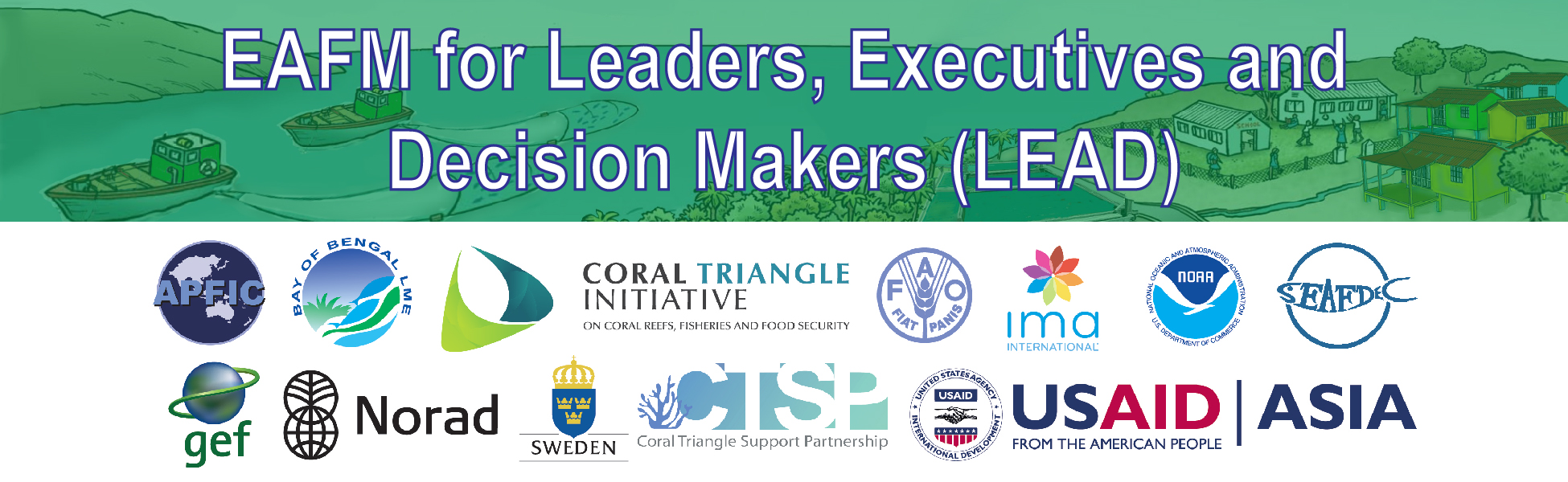 A1: ConversationOne and two minute scripts for engaging with LEADersPURPOSEThis tool is intended to provide guidance on   how to engage an executive officer (typically senior Department of Fisheries, Fishery or Agriculture Minister or   Secretary, or Provincial governor or equivalent) to promote the   concept of EAFM as a tool to address a challenge in a fishery. It is expected that there is a narrow window of opportunity to   engage an executive officer and to present   a short outline of the challenge to be addressed and the proposed solution.HOW TO USE THE DOCUMENTThis document should be used together with:“Hot news” and the LEAD course [A2: Conversations]Common issues in fisheries [B1: Reference material]How many EAFM-type actions are you already doing and how are they linked? [B3: Reference material]KNOW THE TARGETKnow the target for your communication Google and/or talk with in-country representatives to learn more about the leader/minister to be approached Identify topics of importance for them.Know the current policies or initiatives and  try to link these to  how EAFM can deliver  the outcomeDEVELOP A SHORT CHECKLIST OF TALKING POINTSReview the issuesWhat is likely to be of political interest to the intended targetWhat are the  “hot topics” for the country/provinceBe country/locality specificExplain what EAFM is good forLink the status of the fisheries, habitats, human components and how fisheries are currently being managedApply 3 components of EAFM to discussion: human well-being; ecological well-being; good governanceExplain “why” EAFM is significant to the country (tying to hot topics and/or topics of interest) and how traditional fisheries management is failingDiscuss how steps can be taken to initiate an EAFM approach or an EAFM planENGAGE WITH THE EXECUTIVEEngaging the targetTransitional statement (optional)Setting the stage What is the EAFMWhy use the EAFMWrap upExample: “ 1 min script” to include above information (should adapt depending on situation):Engaging the Target:  YOU: Hello, Mr./Ms. Very Important Person.  I understand that you have been recently briefed on a recent, violent conflict in Chumphon province between trawls and trap fishers.   VIP: Indeed/I knowTransition Statement: YOU: I have been also working on this and believe that we have a way to address this issue in a manner that supports the mission of our ministry. VIP: Really?  Setting the Stage: YOU: Some people in the Ministry, including myself, have been trained to implement a process used to address ecosystem challenges.  It is called the Ecosystem Approach to Fisheries Management (EAFM).VIP: What is EAFM?  What is EAFMYOU: EAFM promotes sustainability by balancing the well-being of people with the health of the environment through good governance. This is done by including extensive stakeholder participation.VIP: But don’t we do these things already?Why use EAFMYOU: Yes, but we are not doing them in a holistic integrated approach.  The EAFM process can reduce conflict through a defined, holistic process that will help the stakeholders come to a solution.  A solution will also lead to better compliance of our laws.    Wrap UpI would be happy to talk with you further or provide additional information.  Thank you for your time.  Example: “ 2 min script” to include above information (should adapt depending on situation):Engaging the Target:  YOU: Hello, Mr./Ms. Very Important Person.  I understand that you have been recently briefed on a recent, violent conflict in Chumphon province between trawls and trap fishers.   This is an important issue for us to resolve in order to encourage the resumption of sustainable fishing and respect for the fisheries management plans. VIP: Indeed/I knowTransition Statement: YOU: I have also been working on/thinking about this and believe that we have a way to address this issue in a manner that supports the mission of our agency/ministry.  VIP: Really?  Setting the Stage: YOU: Some people in the Ministry, including myself, have been trained to implement a process used to address ecosystem challenges.  It is called the Ecosystem Approach to Fisheries Management (EAFM).VIP: What is EAFM?  What is EAFMYOU: EAFM promotes the sustainable development and a way to sustainably maximize the ecosystem benefits.  It does this by balancing the well-being of people and the health of the environment through good governance. It is a process that involves 5 steps: Plan, Do and Check & Improve. This is done by including extensive stakeholder participation.  VIP: But don’t we do these things already?Why use EAFMYOU: Yes, we are doing aspects of EAFM but not in a holistic approach.  The EAFM process can reduce this trawl/trap conflict in Chumphon Province through a defined, holistic process that will help the stakeholders come to a solution.  A solution will also lead to better compliance of our laws.   EAFM has been introduced in the region and is an appropriate tool that supports participatory fisheries management.  Wrap UpI would be happy to talk with you further or provide additional information.  Thank you for your time.  